В рамках Деловой программы VI регионального чемпионата «Абилимпикс» 23 сентября 2021 года состоялась нетворкинг-сессия,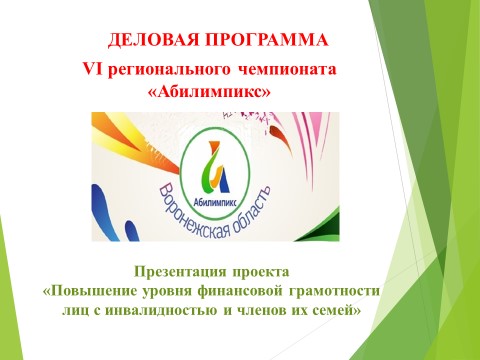  на которую зарегистрировалось более 80 участников из Центрального и Уральского федеральных округов, в т.ч. представители не только профессиональных образовательных организаций, но и учреждений высшего образования, научно-исследовательских институтов, общественных организаций, бизнеса. ГБПОУ ВО «Воронежский юридический техникум» презентовал проект «Повышение уровня финансовой грамотности лиц с инвалидностью и членов их семей». Идея проекта заключается в повышении уровня финансовой грамотности, сформированности общих и профессиональных компетенций студентов, развитии личностных качеств, обучающихся и членов их семей.Среди партнеров проекта как государственные, НКО, так и коммерческие организации. Проект реализуется в рамках корпоративного волонтёрства под руководством партнеров проекта на безвозмездной основе. В нетворкинг-сессии активное участие приняли представители двух учреждений–партнеров: Астафьева Ирина Николаевна, начальник отдела социальных выплат ГУ Отделения Пенсионного Фонда РФ по Воронежской области, и Хрыкин Игорь Николаевич, директор КУ ВО «УСЗН Железнодорожного отдела г. Воронежа».Проект предусматривает реализацию трех ключевых модулей для каждой из целевых групп с учетом возрастных и социально-психологических особенностей.Материалы для студентов и родителей выстроены в единой логике для более эффективного их взаимодействия по выбранным модулям (исследуемым проблемам) и основаны на системно-деятельностном подходе.Созданные УМК - это практико-ориентированные материалы о том, как рационально управлять бюджетом семьи, как защитить свои интересы в мире занятости и финансовых услуг, как минимизировать тот ущерб благосостоянию семьи, который могут нанести экономический кризис, инфляция, финансовые мошенничества, потеря работы или сложные жизненные ситуации.Таким образом, реализация в ГБПОУ ВО «ВЮТ» проекта «Повышение уровня финансовой грамотности лиц с инвалидностью и членов их семей»:- формирует «основы финансово грамотного поведения» всех участников образовательного процесса, подтверждая одну из современных тенденций развития содержания среднего профессионального образования;- мотивирует успешное участие студентов в чемпионатах WSR и демонстрационном экзамене по компетенциям: R11 Предпринимательство, R41 Бухгалтерский учет, R63 Социальная работа;- определяет новые векторы взаимодействия с учреждениями–работодателями, общественными организациями, представителями бизнеса;- содействует развитию иных форм занятости выпускников техникума и учебного центра профессиональных квалификаций – самозанятости;- способствует синхронизации системы подготовки кадров в СПО и кадровым потребностям экономики Воронежской области, в том числе для субъектов МСП.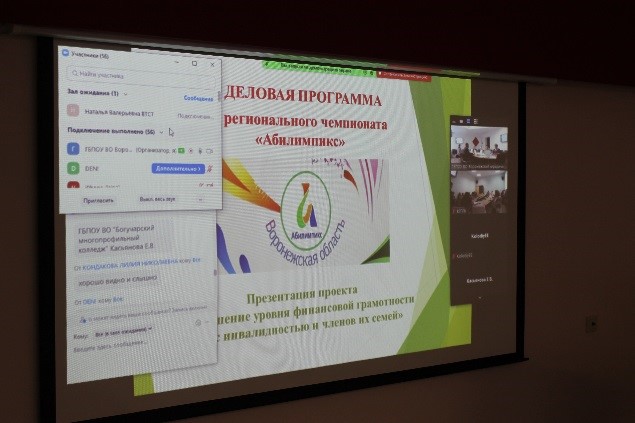 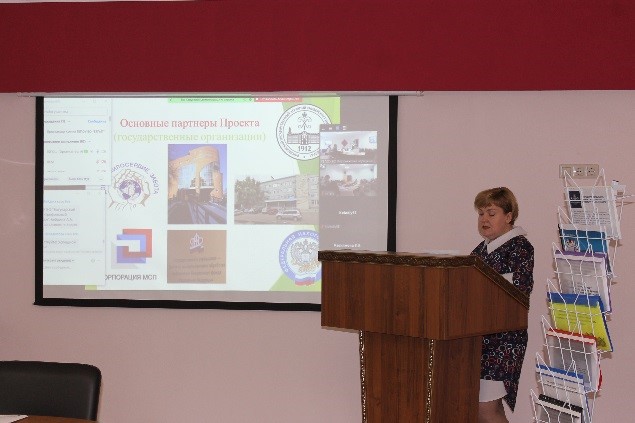 